 УКРАЇНА   ЧЕРНІГІВСЬКА МІСЬКА РАДА   ВИКОНАВЧИЙ КОМІТЕТ Р І Ш Е Н Н Я6 червня  2017 року                        м. Чернігів                                         № 236Про граничну чисельність працівників комунальних підприємств міської радиКеруючись статтями 17, 52 Закону України «Про місцеве самоврядування в Україні», з метою оптимізації діяльності комунальних підприємств виконавчий комітет міської ради вирішив:1. Затвердити граничну чисельність штатних працівників комунальних підприємств міської ради, що додається.2. Рішення виконавчого комітету Чернігівської міської ради від 07.07.2016 № 275 «Про граничну чисельність працівників комунальних підприємств міської ради» (зі змінами та доповненнями), від 19.01.2017 № 25 «Про затвердження граничної чисельності працівників комунального підприємства «Муніципальна поліція» Чернігівської міської ради» вважати такими, що втратили чинність.3. Контроль за виконанням цього рішення покласти на заступників міського голови відповідно до розподілу функціональних обов’язків. Міський голова 								     В. А. АтрошенкоЗаступник міського голови 					 	      О. А. Ломако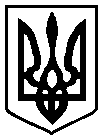 